WELCOME TO LEARNING CHINESEWelcome to the Learn a Language programme of Queen Mary. Language learning broadens the mind – you learn how different cultures and societies organize the world through language, you acquire a new vocabulary, new concepts, cultural knowledge, and become more interculturally aware. You can connect with people in another society in their language, a connection that is likely to be closer than if you make them speak your language or you communicate in a third language, such as English. You can use your language skills in your future career – employers consistently ask for better language skills in graduates. And, finally, language learning has cognitive benefits – studies show that bilinguals are more perceptive and have better memory. Speaking another language makes you more aware of language structure in general, and a better communicator.MANDARIN CHINESEMandarin Chinese is offered in collaboration with Queen Mary’s Confucius Institute.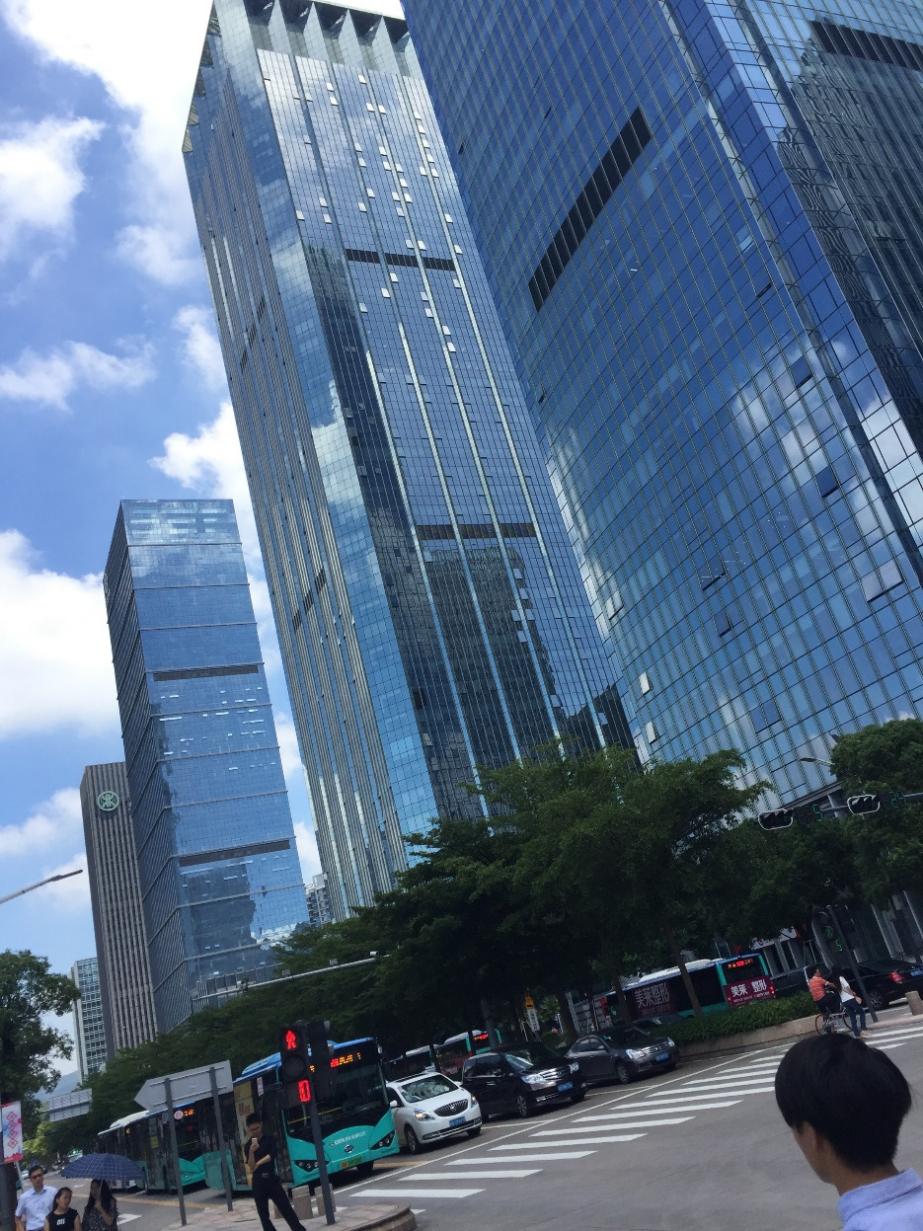 Picture by Kirsty Stage, student of Chinese 1b (2019/20)MODULE AIMS AND LEARNING OUTCOMESModule AimsThe overall aims of this module are to help you to further develop your knowledge of the Chinese language, and develop your ability to approach communication in the language in a confident and competent manner. You will move from an intermediate to an upper intermediate level of knowledge of the language, and develop your ability to function effectively and competently dealing with language occurring in more demanding and challenging situations, within a general or a professional context (close to level B1/B2 of the Common European Framework of Reference, CEFR).You will improve your competence towards an intermediate level through tasks designed to develop your skills in speaking and writing. You will also develop your receptive skills, by reading and listening to more complex texts. The aim is to achieve a balance between fluency and accuracy, which means grammar and structure are an integral part of this course. How is the module structured and how will it be taught?You will have one timetabled session (of two hours) per week, over two semesters (2 hours over 22 weeks). The module will be taught in-person, on campus. This means you will get 44 hours of tutor-led learning. The total learning hours for this module are 150 hours, which means that in addition to the 44 tutor-led hours, you need to invest an additional 106 hours through independent study. You will do this by doing homework set by your tutor, completing tasks online on QMplus and in the course book, revising class materials and vocabulary, preparing for assessments, and using other opportunities to speak, listen to and read Chinese outside the classroom.The classroom-based sessions will be mainly used for interactive tasks and skills development (speaking, listening, writing), while explanations of grammar and introduction of new material will be delivered mainly via recorded video clips.This means you will sometimes be asked to watch a video, go over a PowerPoint presentation, or read a text in preparation for a class, as well as completing exercises and tasks after sessions, for consolidation (e.g, exercises in the course book, on QMplus, recording yourself, etc.).Module Learning OutcomesYou should develop the following outcomes related to academic content:You should develop the following disciplinary skills:You should develop the following general attributes: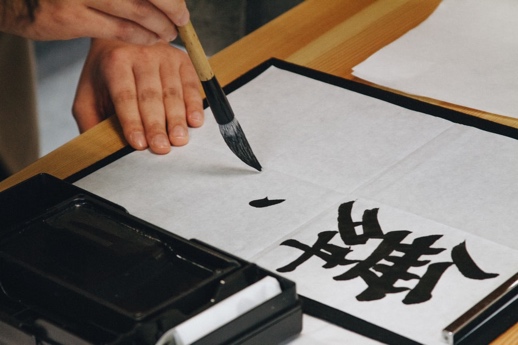 Picture by Shruthii Muthappan, student of Chinese 2a (2019/20)EXPECTED STUDY TIMEIf you are taking this module for credit, you will get 15 credits, which equals 150 learning hours. 44 of those will be tutor-led through in-person and online sessions, the rest you are expected to invest between the weekly sessions, in your own time, via guided learning, using resources on QMplus, in your course book, and other material as advised by your tutor. Even if you are not taking the module for credit, you should invest the same amount of time in order to make progress as expected.CONTACT DETAILS AND FEEDBACK & ADVICE HOURS OF YOUR TUTOR You can use tutor’s Advice & feedback hours for questions and feedback. Please email your tutor    beforehand. LEARNING PLANSEMESTER 1SEMESTER 2SEMESTER DATES 2023-24LEARNING MATERIALSOTHER RESOURCES:Online dictionary: https://dict.naver.com/linedict/zhendict/#/cnen/homeYoutube channels:https://www.youtube.com/c/cnliziqihttps://www.youtube.com/channel/UC_HW6aVLpyvPIhc7w8YA8AgFor reading and listening:https://www.duchinese.net/lessonshttps://www.thechairmansbao.com/https://mandarinbean.com/For grammar:https://resources.allsetlearning.com/chinese/grammar/Main_PageLearn Chinese song:https://www.echinesesong.comAPP: pleco (dictionary), anki (flashcard), skritter (Write Chinese)Reading list for Chinese modules: https://qmul.rl.talis.com/search.html?q=chineseCultural events in London in 2023/24 related to Chinese: Please follow the Confucius Institute  website or facebook @QMULCI QMplus Module pageThe QMplus module page is the place to go to regularly before and after class, to prepare for the weekly sessions and find resources for self-study. Here you will find the materials used in class in addition to the course book, and additional resources and activities that help you consolidate and extend the material covered in class. You will also find links to web resources and videos on the language and cultural information.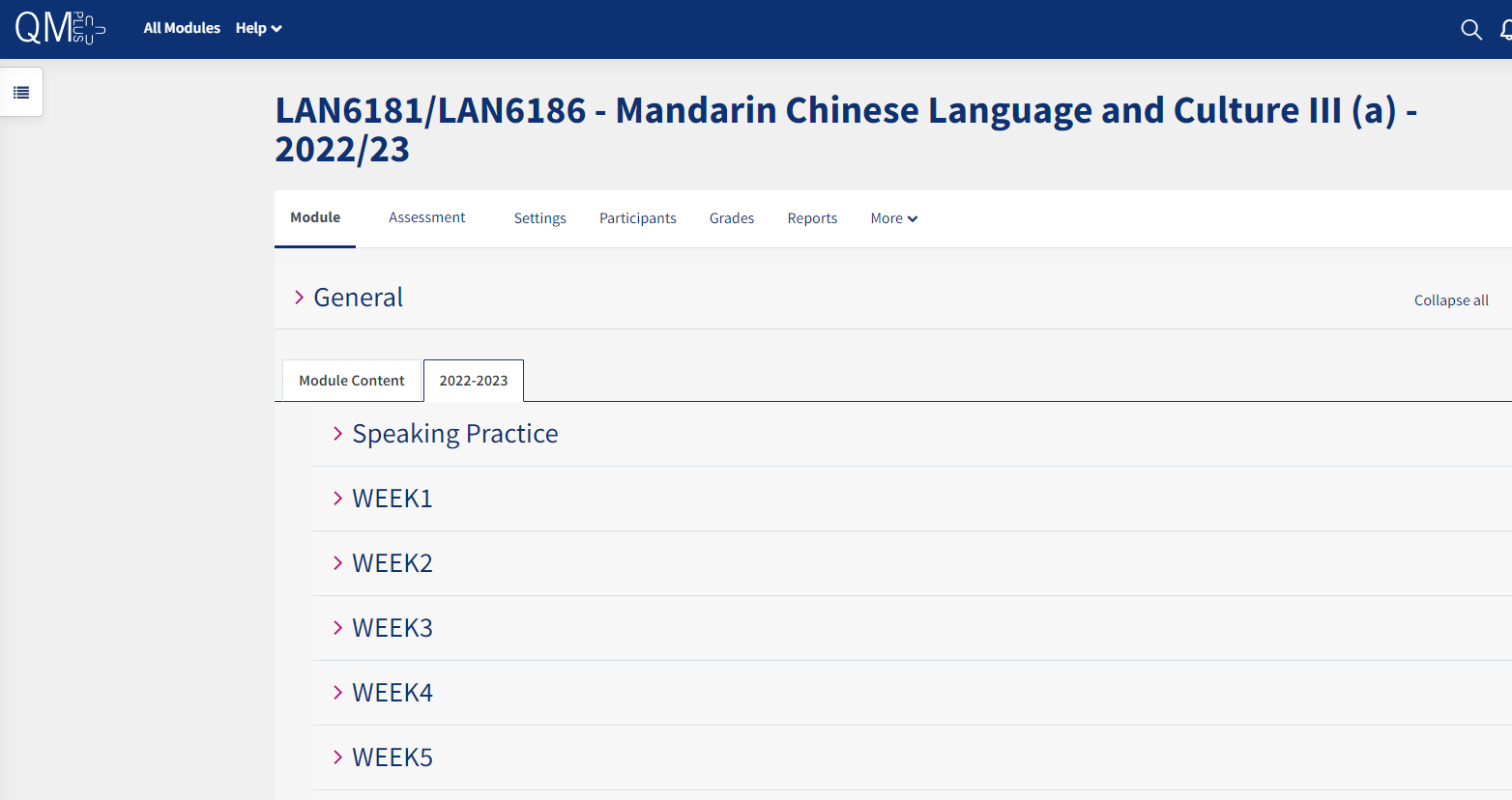 Free Language Speaking PracticeLanguage learners within the Queen Mary community can book 30-minute online speaking sessions with native or proficient speakers, for 15+ languages, for free. You can practise your speaking skills in the language you're learning, in an informal way. Sessions are offered by volunteers – QMUL students and staff who enjoy helping others learn. It’s a great way to practise the language, and get to know Queen Mary students from different schools and different backgrounds.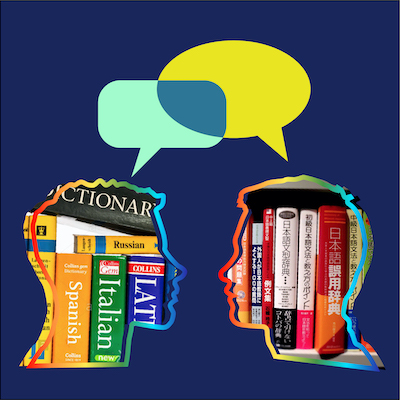 More information and booking linkFEEDBACKHow can you check your progress throughout the module?What feedback can you expect from your tutor?Language classes are highly interactive and participative, which means your tutor will give you regular instant feedback on your participation in class. Your tutor will also give you feedback on your submitted homework, and on activities that you complete on QMplus, if there is no automated feedback.You will get feedback on the draft (formative submission) of your Writing Assignment, and will then have the opportunity to improve your writing before you submit it for summative assessment (counting towards your mark).Your tutor is available during Feedback & Advice hours (check the times in the Tutor profile above), which you can use for a one-to-one meeting to discuss your progress. Please email your tutor beforehand.ASSESSMENT INFORMATIONAssessment is carried out through formal and informal reading, writing, listening and speaking tasks. The assessment structure depends on whether you are taking the module for credit or not. Check your module code and note the assessment structure relevant to you, below:Assessment structure:NOT FOR CREDITLAN6186: Chinese Language & Culture 3a: Students taking the module NOT for credit, year-long.In order to get a Certificate, you need to pass the following assessments:Your tutor will give you assessment briefs for each of the assessments.FOR CREDITLAN6181: Chinese Language & Culture 3a: Students taking the module for credit, year-long (15 credits)Your tutor will give you assessment briefs for each of the assessments.MARKING CRITERIA FOR ASSESSMENT OF WRITING SKILLS*If you submit work significantly under the word limit, marks will be deducted.MARKING CRITERIA FOR ASSESSMENT FOR SPEAKING SKILLS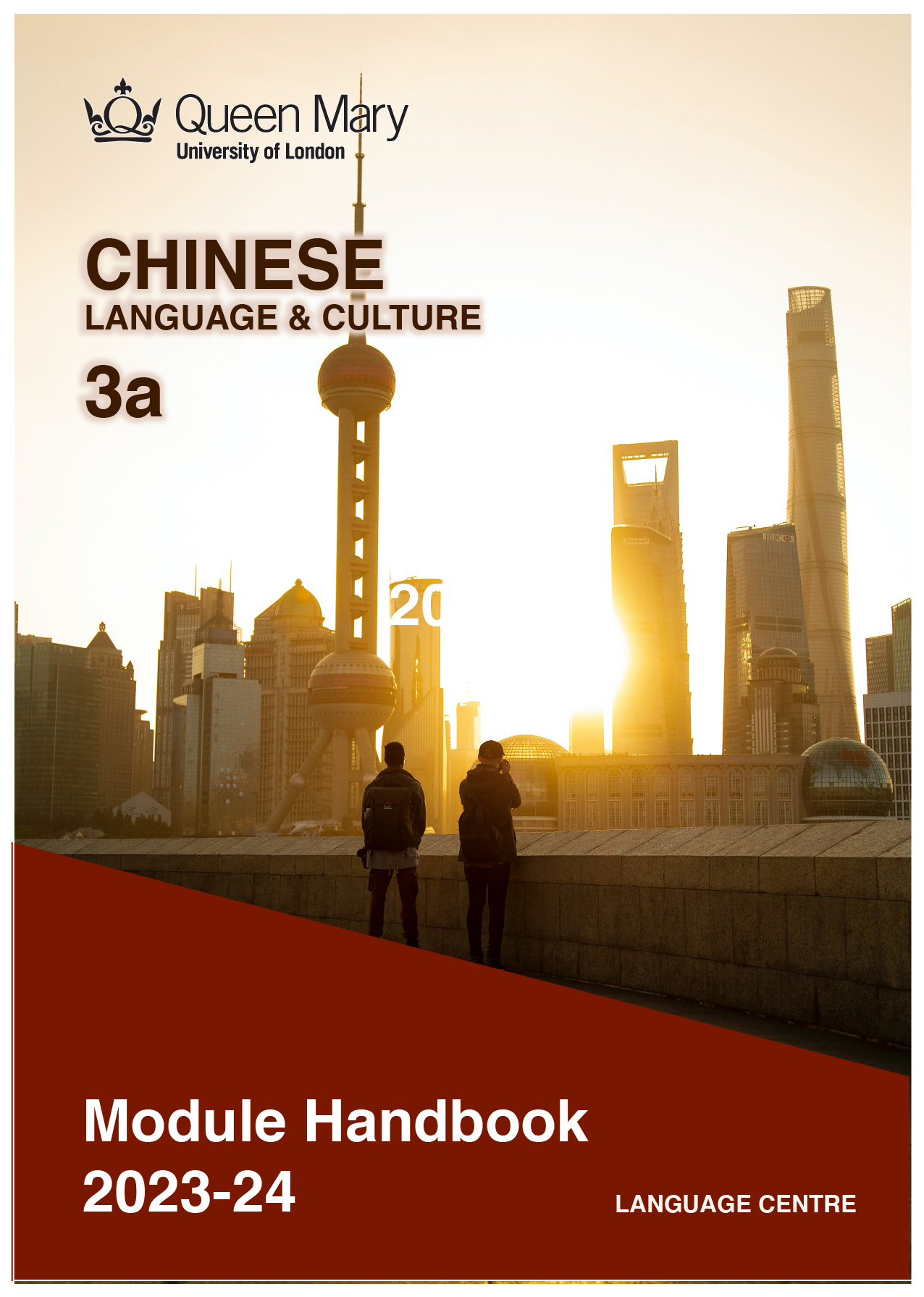 A1To achieve effective communication in Chinese at level B1/B2 CEFR with competent speakers of the language.A2To exploit, for a variety of purposes, a range of materials, written and spoken, in Chinese level B1/B2 CEFR.A3To demonstrate a knowledge and understanding of the structures, registers and, as appropriate, varieties of Chinese at level B1/B2 CEFR.A4To demonstrate a knowledge and understanding of Chinese cultures and societies gained through the study of more complex written and aural texts and other cultural products in the target language.B1To analyze aspects of the target language and make use of them in a broadly professional context.B2To gather and process information related to Chinese language and cultures from a variety of paper, audiovisual and electronic sources and communicate this information, both orally and in writing.B3To use ICT effectively both as a means of communication and as an aid to learning.B4To demonstrate some ability as an independent learner of the language in order to take further the study of Chinese language and cultures.C1To be able to operate in more than one language, develop a global perspective and use the knowledge acquired to increase employability and engage with the professional world.C2To apply analytical skills to investigate unfamiliar problems and to use the knowledge acquired to enrich research.C3To be able to work effectively in diverse communities.C4To work individually and in collaboration with others reflecting upon and assessing one's progress in learning the Target Language.15 credit module – 150 learning hours 15 credit module – 150 learning hours Tutor-led learning44 hoursInteractive classesSelf-directed learning106 hoursPreparations for teaching sessions22Completing set homework 22Self-study after class (QMplus, course book, etc.)44Preparation for assessments18Total150Module tutorOfficeEmailAdvice & feedback hours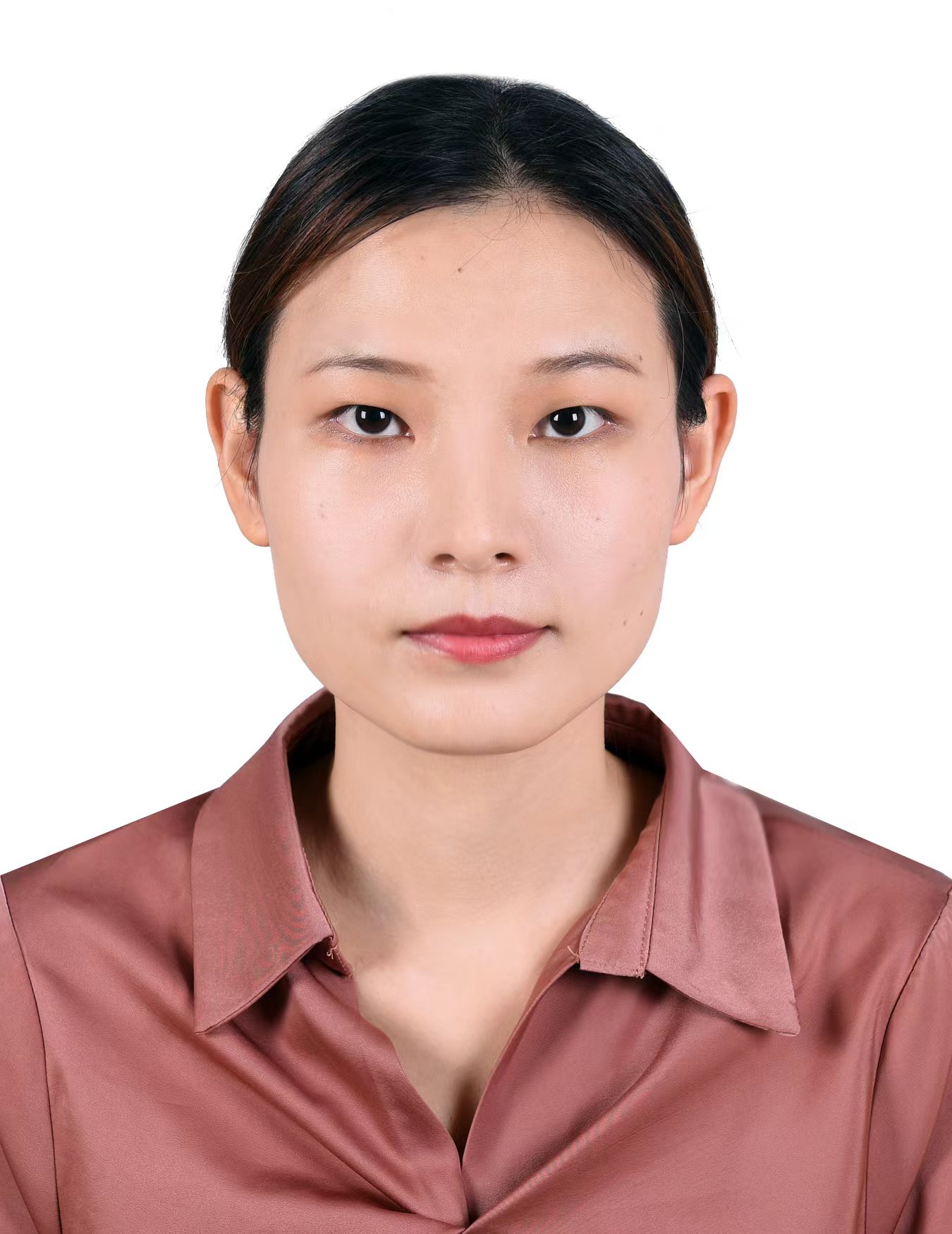 Wan LiBancroftBuilding 1.36li.wan@qmul.ac.ukFriday2:00PM-3:00PMweekmain topiclearning outcomeslanguage focuscuLTURESELF-STUDY (qm+)What is the main topic of the week?What will I be able to do with the language I am learning this weekWhat particular language features will be covered?What cultural information will I learn this week?What am I expected to do outside class from one week to the next?1GreetingModule introductionHow did you choose?你是怎么选的？(College courses  and requirements) Using words for course requirements再说、比方说、根据、听起来、提高、挺、水平、有意思、大多数、得、报名、花意思 in different meaningsExercises and quizzes on QMplus2How did you choose?你是怎么选的？(College courses  and requirements)Writing an email asking for or giving informationTalking about results using resultative complementsTalking about the future using 会/将Giving extra information using再说/而且Expressing preferences using 还是……吧Ancient Chinese dynasties Chinese Calligraphy1.Find out Top 10 most popular elective courses in your country2.Exercises and quizzes on QMplus3How did you choose?你是怎么选的？(College courses  and requirements)Asking for information Showing concernAsking for and giving adviceUnderstanding feelings and concernsUnderstanding course Requirements and difficulty levels课文Top 10 most popular elective courses in ChinaExercises and quizzes on QMplus4What are you looking for specifically?您具体想找什么？（Books,library and book reviews)Using words for directions and sections inside a building,book review essentials图书管理员、西晋、对……来说、还、方面、具体、推荐、层、架、合适、复印机、作者。经过、期刊室、类The first four histories "Historical Records", "Han Shu", "Later Han Shu" and "Three Kingdoms"1.Recommend one of your favorite books2.Exercises and quizzes on QMplus5What are you looking for specifically?您具体想找什么？（Books,library and book reviews)Writing a simple book review Limiting the range of statements using 对……来说Emphasizing facts and negating assumptions using不是……而是Expressing surprise using 没想到Making recommendations using 给……推荐方便in different meanings1.Read about Fengshui in Wikipedia and tell some major principles of  it.2.Exercises and quizzes on QMplus6What are you looking for specifically?您具体想找什么？（Books,library and book reviews)Identifying directions and locations Understanding general comments about booksAsking for and giving opinions about books and libraries课文Sun Wu and the Art of WarExercises and quizzes on QMplus《半小时漫画中国史》7Reading weekReading weekReading weekReading weekReading week81.Review2.When is our assignment due?什么时候交作业？（Assignments,quizzes and deadlines)Using words for clarification,instructions and rubrics in exam戏剧、吵、排演、决定、出主意、扮演、不如、表演、讨论、接下来、前排、发短信、约时间、回头见、收拾、排序、简答、说法、简要、哲学家、测验、工艺品Different ways of greeting people and saying goodbyeExercises and quizzes on QMplus9When is our assignment due?什么时候交作业？（Assignments,quizzes and deadlines)Writing simple quiz questions and instructions Expressing”any”using 什么……都……Making suggestions using 不如……怎么样/吧Expressing formality through vocabulary Stating a rationale using 根据汉朝VS汉语Confucius's philosophy and thought10When is our assignment due?什么时候交作业？（Assignments,quizzes and deadlines)Clarifying information through repetition Understanding simple formal instructions for examStarting and ending a conversation politely 课文Confucius Institutes Prepare for Spring Festival and the travel rush presentation 11Spring Festival and the travel rush presentation Exercises and quizzes on QMplus12Review & Tasks & PracticesReview & Tasks & PracticesReview & Tasks & PracticesReview & Tasks & PracticesReview & Tasks & Practicesweekmain topicLEARNING OUTCOMESLANGUAGE FOCUSCULTURESELF-STUDY (qm+)What is the main topic of the week?What will I be able to do with the language I am learning this weekWhat particular language features will be covered?What cultural information will I learn this week?What am I expected to do outside class from one week to the next?1He was not just an actor.他不只是个电影演员（Life stories)Using words for accomplishments, achievements and importance英雄、世界、生平、有道理、认为、出海、算、迪士尼、甚至、假扮、代替、贸易、参军、交流、肯定、真实、看法、值得、首先、航海图、武术家、船队、一举成名、主演、自创、遗作Famous historical figures in chinaExercises and quizzes on QMplus2He was not just an actor.他不只是个电影演员（Life stories)Writing a simple life storyExpressing“even”using 甚至Expressing”be worth”using 值得Expressing purpose using 为了Stating causes using 由于Expressions for agreeing and disagreeing Read biography of a Chinese celebrity who made success in the UK or abroad and retell his or her story briefly 3He was not just an actor.他不只是个电影演员（Life stories)Identifying opinionsUnderstanding accomplishments and achievementsIdentifying notable events in a life storyAgreeing and disagreeing 课文ZhengHe--- China’s MagellaExercises and quizzes on QMplus4I booked the ticket online我是在网上订的票。（Air travel and extreme weather)Using words for air travel and extreme weather 登机、超重、手续、靠、值机员、窗户、出示、过道、登机牌、行李票、转机、由、订票、登机口、信用卡、舱、乘坐、关闭航班、随身行李、起飞、托运、旅途愉快、传送带Expressions for airport check-in1.Find the most famous booking website or APP in China2.Exercises and quizzes on QMplus5I booked the ticket online我是在网上订的票。（Air travel and extreme weather)Writing a short report about an event involving bad weather Expressing influences using 受……影响Noun phrases with 以Expressing”unbearable”using受不了Stating extreme consequences using造成Chinese CCTV1.Write the worst experience you ever had involving bad weather 2.Exercises and quizzes on QMplus6I booked the ticket online我是在网上订的票。（Air travel and extreme weather)Understanding airport check-in information Confirming and correcting informationUnderstanding a news report about extreme weather Asking for and checking information Giving reasons and expressing regret 课文Mongols in China1.Write a weather report for London for the next three days2.Exercises and quizzes on QMplus7Reading weekReading weekReading weekReading weekReading week8You’ve really thought of everything您真是太周到了。（Meeting a host family)Using words for room facilities and housework,hospitality辛苦、爱人、遥控器、抱歉、周到、安全、过奖、独生女、聊、客气、职业、收入、条件、礼貌、刚、其实、换、赚、幸好、要不然、少数民族、可惜、晒Exchanges of greetings and thanksExercises and quizzes on QMplus9You’ve really thought of everything您真是太周到了。（Meeting a host family)Writing an informal diary entryDescribing impressions using 好像Expressing casual relations using 让Expressing limited choices using不是……就是……Sentence-initial adverbs幸好、可惜、其实Gift-giving in Chinese culture 1.Find out chat taboo of China2.Exercises and quizzes on QMplus10You’ve really thought of everything您真是太周到了。（Meeting a host family)Identifying the location of rooms,household items and facilitiesUnderstanding hospitalityUnderstanding cultural differences regarding proper topics of conversationUnderstanding a diary entryExpressing hospitality and appreciationGiving polite responses课文Chat tabooExercises and quizzes on QMplus11Review& Tasks & Practices12ExamExamExamExamExamSemester 1 DatesTeaching Weeks 1 to 625 Sep – 5 Nov 2023Study Week (Week 7)6 Nov – 10 Nov 2023Teaching Weeks 8 to 1213 Nov – 15 Dec 2023January exam period4 – 19 January 2024Semester 2DatesTeaching Weeks 1 to 622 Jan – 1 Mar 2024Study Week (Week 7)4 Mar – 8 Mar 2024Teaching Weeks 8 to 1211 Mar – 12 Apr 2024Exam period2 May – 31 May 2024Summer Resit periodAugust 2024Course bookISBNNotes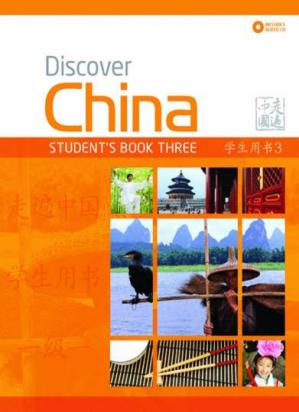 Shaoyan Qi(2013)Discover China: Student Book Three (Discover China Chinese Language Learning Series)Published by arrangement with Macmillan Publishers(China) Limited978-0230406414You can buy a hard copy online on Amazon. You can also download some samples on this website:http://www.mydiscoverchina.com/components/Assessment if you take the module FOR creditIf you are taking this module for credit, you need to complete and pass the assessments in order to gain the credits. The credits will count towards the total number of credits you need in each academic year (120 per year for undergraduate students). Assessment if you take the module NOT for creditIf you are taking this module as a non-credit bearing module, it will not count towards your programme and you will not receive credits. However, if you complete and pass the module, you will receive a Certificate of Completion stating that you have passed the module, and with what grade. The requirements are that you:Have attended at least 65% of the taught sessionsTake and pass the module assessment for non-credit seeking students to show that you have achieved the learning outcomes of the moduleIf you do not take the module assessment but meet the attendance requirement, you will receive a Certificate of Attendance, without a grade.LAN6186Assessment TitleWeight towards final grade %LengthDue DateCourseworkReading &Listening Test20%90minsSem 1 Week 11/12 (Dec)Written Assignment30%225-275 charactersSubmission (formative):Semester 2, Week 7Feedback given in Week 8Submission (summative):Semester 2, Week 9Oral Examination50%10minsSem 2 Week 12 (April)LAN6181Assessment TitleWeight towards final grade %LengthDue DateCourseworkReading &Listening Test10%90minsSem 1 Week 11/12 (Dec)Written Assignment20%225-275 charactersSubmission (formative):Semester 2, Week 7Feedback given in Week 8Submission (summative):Semester 2, Week 9Oral Examination30%10minsSem 2 Week 12 (April)Written Examination40%2 hoursMay exam periodTask achievementHow fully has the task brief been achieved? Does the text have the required length?*How fully, and in what breadth, has the topic been covered?If the task consists of description, how comprehensive is the description?If the task consists of argumentation, has the topic been considered from different angles?Have different aspects of the topic been elaborated?How relevant, and how correct, is the information included?Organisation, Coherence and cohesionHow clear is the text, and how logical is its structure?How appropriate, and how varied, are the connectors and cohesive devices used to link sentences?How well is paragraphing used, and how well are paragraphs connected to achieve a coherent text? Does the text read smoothly, or are there jumps? Range(Grammar, Syntax, Vocabulary)Are the sentence and grammatical structures appropriate for the level? (at lower levels, simple sentences will be fine, while at higher levels, the inclusion of more complex structures will be expected)How wide is the range of vocabulary used in the text? (simple and frequent lexical items will be fine at lower levels, while at higher levels, more varied vocabulary, use of nuance, and use of idiomatic expressions will be expected)Accuracy (Grammar, Syntax, Vocabulary)How accurate are the grammar and sentence structures? If there are errors, are they minor, or do they impact the communication more severely? To what extent does the reader have to make an effort to understand what you are trying to communicate?How good is your command of the vocabulary? Do the words you have chosen have the right meaning to express what you want to say? If there are errors, do they just make the passage sound somewhat clumsy or do they obscure the meaning of the sentence and hinder communication?How well are lexical collocations used? (that is, words that normally go together, e.g. we say ‘to take a picture’ and not ‘to make a picture’, ‘to make a mistake’ and not ‘to do a mistake’, ‘to do someone a favour’ but not ‘to make someone a favour’)Task achievementHave you completed the task that has been set? Have you completed it fully or only partially? Range of vocabulary and structuresHow wide is the range of vocabulary that you use? Is it quite simple and basic, or do you master the full range of vocabulary that has been covered in the module?What kind of sentence structures do you use? Are they simple (such as a list of short main clauses), or are they more complex (using longer sentence structures with subordinate clauses that are well connected by conjunctions)?Accuracy of vocabulary and grammatical structuresHow accurate is the vocabulary you are using? Are you using words with the right meaning to express what you want to say? How often do you pick words that don’t quite fit?How accurate are the grammar and the sentence structures that you are using? How frequently do you make mistakes? Are the mistakes minor or do they make it hard for your conversation partner to understand what you are trying to say?PronunciationHow well do you pronounce the words and sounds in the target language? Is your pronunciation smooth and clear, with the correct word stress and sentence intonation, or is it difficult for the listener to recognise some of the words you produce?FluencyHow natural is the speed of your speech? (Note that slight hesitations, restarting a sentence, pausing to find the right word, etc., is part of natural speech). Are there many, long and ‘unnatural’, pauses and hesitations? Is there a breakdown of communication? Can you repair gaps by paraphrasing a word that you cannot find, or by reformulating a sentence?Interactional skillsHow well can you use conversational norms when interacting with someone else: For example, opening a conversation, maintaining it, asking for clarification, giving appropriate responses to prompts from your conversation partner, taking turns in the conversation, closing (ending) the conversation.  